ОСОБЕННОСТИ ПСИХИКИ ДЕВОЧКИ.У девочек уже в раннем возрасте проявляется «инстинкт материнства», выражающийся в интересе к другим малышам, в играх, в заботливом отношении к куклам. Их внимание привлекает прежде всего человек, его взаимоотношения с другими людьми. Чем они становятся старше, тем сильнее возрастает их интерес к внутреннему миру человека, его переживаниям, поведению. Для девочек характерно также проявление преимущественного интереса к тому, что их непосредственно окружает (обстановка, утварь, одежда и т.п.).Девочки больше общаются с матерью, сильнее привязаны к дому. Они, как правило, прилежнее и исполнительнее по сравнению с мальчиками, более аккуратны, бережливы, добросовестны. Им в большей мере свойственна склонность проявлять заботу о других, ухаживать, а также поучать, критиковать. Повышенная эмоциональность представительниц женского пола нередко является причиной их недостаточной объективности. Восприимчивость женской психики выше, чем мужской, девочки более обидчивы, самолюбивы, они острее реагируют как на поощрения, так и на порицания.У девочек сильнее развито непроизвольное внимание, их больше привлекает конкретная наглядность. Они легче поддаются внушению; быстрее приспосабливаются к новой обстановке, чувствуют себя увереннее в необычных условиях.Круг познавательных интересов их менее разнообразен, чем у мальчиков. Из школьных учебных предметов они чаще предпочитают литературу, историю, иностранные языки. Больше, чем мальчики, любят читать, увлекаются поэзией, занимаются музыкой. Учителям обычно легче работать с девочками, и отчасти поэтому именно они, как правило, преобладают в ученическом активе, являются старостами. 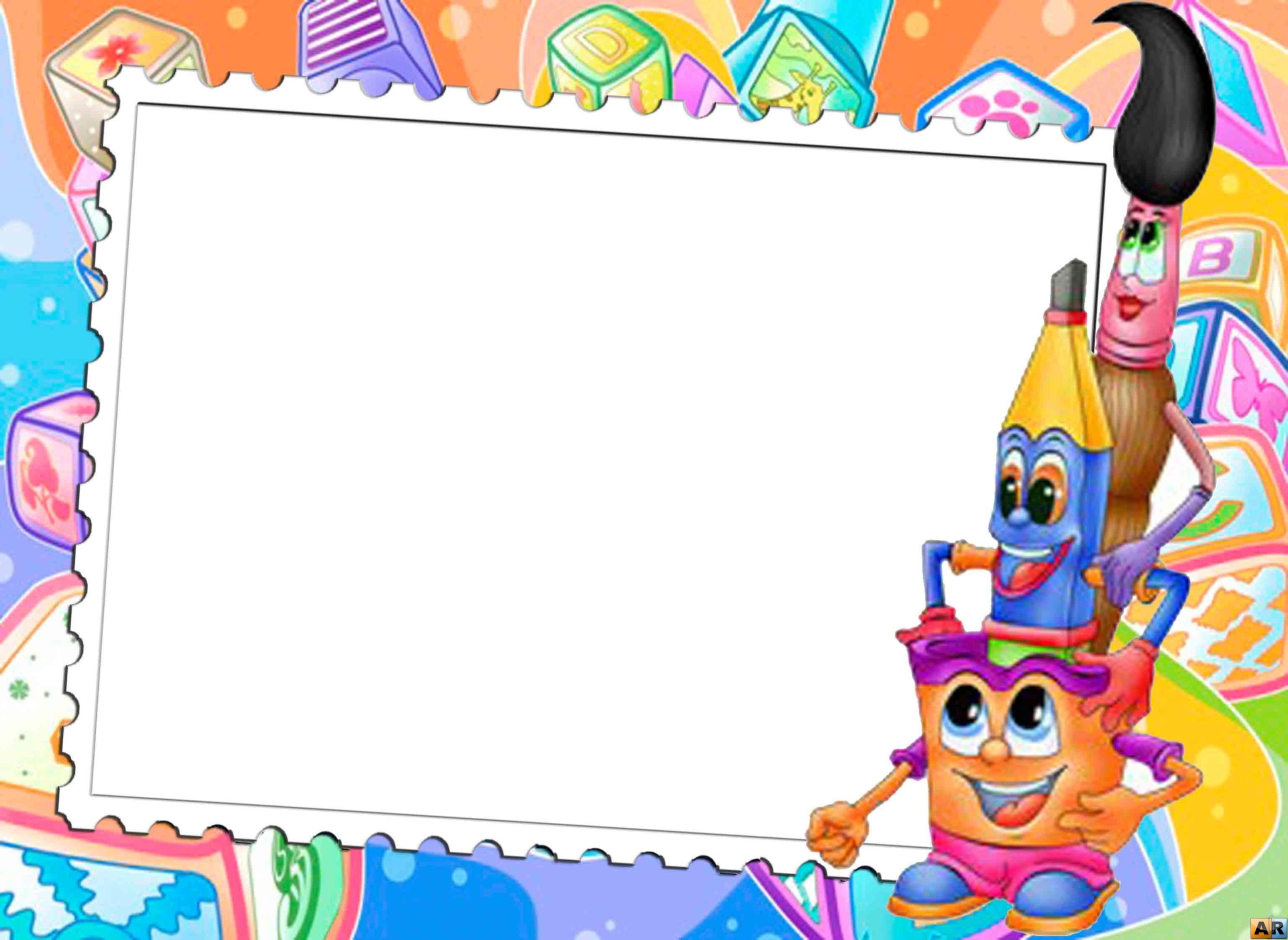 В подростковом возрасте у девочек и мальчиков проявляется взаимный повышенный интерес, что обусловлено процессом полового созревания. В связи с этим у девочек возрастает внимание к своей внешности, проявляется активное стремление нравиться окружающим. Общение, дружба с мальчиком порой принимает характер влюбленности. В таких случаях весьма велика роль родителей, учителей, задачей которых является заблаговременное и тактичное формирование у детей понимания того, какими должны быть взаимоотношения между подростками мужского и женского пола, между юношами и девушками.Краткая характеристика психологических особенностей девочек позволяет сделать некоторые выводы и сформулировать рекомендации относительно того, как надо воспитывать их в семье с учетом этих особенностей и какова при этом роль отца и матери.Появление в семье ребенка прежде всего требует создания нормальных бытовых условий для его жизни и развития, надлежащей обстановки. Заботясь о здоровье малыша, родителям с первых недель важно помнить о необходимости стимулировать его эмоциональное и интеллектуальное развитие. Регулярное доброжелательное общение, разговоры с маленькими детьми, ласка как матери, так и отца, колыбельные песни, использование доступных игрушек — все это служит интересам такого развития.